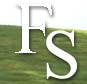 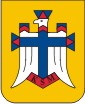 I INFORMACJE DOTYCZĄCE WYPOCZYNKU:
Organizator Katolickie Stowarzyszenie Młodzieży Diecezji Drohiczyńskiej- !!! Prosimy zaznaczyć właściwy  turnus „X” !!! –
WYPEŁNIAMY DRUKOWANYMI LITERAMI!II INFORMACJE DOTYCZĄCE UCZESTNIKA WYPOCZYNKU:1. Imię (imiona) i nazwisko uczestnika:………………………………………………………………………………………
2. Imiona i nazwiska rodziców:………………………………………………………………………………………….……..……………………………………………………………………………3.Data urodzenia uczestnika: ……………………………………………………………………………………..4. Adres zamieszkania uczestnika: ………………………………………………………………………………………………………………………………………………………………………………

5. Adres zamieszkania lub pobytu rodziców podczas trwania wypoczynku: ………………………………………………………………………………………………………………………………………………………………………………6. Numer telefonu rodziców lub numer telefonu osoby wskazanej przez pełnoletniego uczestnika wypoczynku, w czasie trwania wypoczynku: ……………………………………………………………………….………………
………………………………………………………………………………………7. Informacje o specjalnych potrzebach edukacyjnych uczestnika wypoczynku, w szczególności o potrzebach wynikających z niepełnosprawności, niedostosowania społecznego lub zagrożenia niedostosowaniem społecznym: ………………………………………………………………………………………………………………………………………………………………………………
………………………………………………………………………………………8. Istotne dane o stanie zdrowia uczestnika wypoczynku, rozwoju psychofizycznym i stosownej diecie (np. na co uczestnik jest uczulony, jak znosi jazdę samochodem, czy przyjmuje stale leki i w jakich dawkach, czy nosi aparat ortodontyczny lub okulary): ………………………………………………………………………………………
………………………………………………………………………………………………………………………………………………………………………………
………………………………………………………………………………………o szczepieniach ochronnych (wraz z podaniem roku lub podstawienie książeczki (xero) zdrowia z aktualnym wpisem szczepień):tężec…………………………………………………………………………………
błonica………………………………………………………………………………
dur……………………………………………………………………………………
inne……………………………………………………………………………………………………………...……..…………………………………………………………………………………………………………..…………….…………………oraz numer PESEL uczestnika wypoczynku  Wyrażam zgodę na przetwarzanie danych osobowych zawartych w karcie kwalifikacyjnej na potrzeby niezbędne do zapewnienia bezpieczeństwa i ochrony zdrowia uczestnika wypoczynku (zgodnie z ustawą z dnia 10 maja 2018 r. o ochronie danych osobowych (Dz. U. 2018 r. poz. 1000.)
………………………………                 ……………………………………………
     (miejscowość, data)                                   (podpis rodziców/prawnych opiekunów)III DECYZJA ORGANIZATORA WYPOCZYNKU O ZAKWALIFIKOWANIU UCZESTNIKA WYPOCZYNKU DO UDZIAŁU W WYPOCZYNKU:Postanawia się:
               zakwalifikować i skierować uczestnika na wypoczynek
               odmówić skierowania uczestnika na wypoczynek ze względu
………………………………………………………………………………………………...……………………………………………………………………………
………………………………..                       ……………………………………….
       (miejscowość, data)                                          (podpis organizatora wypoczynku)IV POTWIERDZENIE PRZEZ KIEROWNIKA WYPOCZYNKU POBYTU UCZESTNIKA WYPOCZYNKU W MIEJSCU WYPOCZYNKU:Uczestnik przebywał………………………………………………………………………………………...........................................................................................................................................................
                                         (adres miejsca wypoczynku)od dnia (dzień, miesiąc, rok) ……………........................ do dnia (dzień, miesiąc, rok) …………………………..
…………………………………………            .………………………………..
     (miejscowość, data)                                        (podpis kierownika wypoczynku)V INFORMACJE KIEROWNIKA WYPOCZYNKU O STANIE ZDROWIA UCZESTNIKA WYPOCZYNKU W CZASIE TRWANIA WYPOCZYNKU ORAZ O CHOROBACH PRZEBYTYCH W JEGO TRAKCIE:………………………………………………………………………………………………...………………………………………………………………………………………………..……………………………………………………………………………………………………        		………………………………………
    (miejscowość, data)                                            (podpis kierownika wypoczynku)VI INFORMACJE I SPOSTRZEŻENIA WYCHOWAWCY WYPOCZYNKU DOTYCZĄCE UCZESTNIKA WYPOCZYNKU:………………………………………………………………………………………………..………………………………………………………………………………………………..………………………………………………………………………………………………………………………………………………………………………………………………………………………………………………………………………………………………………………………………………………………………………………………………………………………………………………………………………                     …………………………………………
       (miejscowość, data)                                    (podpis wychowawcy wypoczynku)„Wypoczynek zimowy dla dzieci i młodzieży w 2022 roku 
został dofinansowany ze środków Funduszu Składkowego Ubezpieczenia Społecznego Rolników w kwocie 950 zł 
na każdego uczestnika”REGULAMIN UCZESTNICTWA W OBOZACH ORGANIZOWANYCH PRZEZ KSM DD:Obozy organizowane są przez Katolickie Stowarzyszenie Młodzieży Diecezji Drohiczyńskiej.Program i regulamin obozu oparty jest na prewencyjnym modelu wychowawczym.Uczestnik obozów zobowiązany jest do przestrzegania regulaminu obozów i innych przepisów, z którymi zostanie zapoznany.Uczestnik obozu zobowiązany jest do uczestnictwa we Mszy Świętej 
i spotkaniach formacyjnych.Uczestnik zobowiązany jest zabrać ze sobą aktualną legitymację szkolną.Kadra obozu nie ponosi odpowiedzialności za rzeczy wartościowe
 i pieniądze zgubione przez uczestnika obozu podczas podróży 
i w trakcie pobytu.Uczestnikowi obozu zabrania się posiadania i spożywania narkotyków, alkoholu, środków odurzających oraz palenia papierosów 
i e-papierosów.W przypadku rażącego naruszenia regulaminu obozu – uczestnik może być wydalony z placówki wypoczynku. W takim przypadku rodzice są zobowiązani do osobistego odebrania dziecka z placówki wypoczynku lub po uzgodnieniu z kierownikiem obozu zobowiązują się do pokrycia kosztów podróży dziecka wraz z wychowawcą.Rodzice ponoszą materialną odpowiedzialność za szkody wyrządzone przez dziecko.Rodzice w przypadku zatajenia choroby dziecka sami pokrywają koszty leczenia podczas obozu.Rodzice wyrażają zgodę na branie czynnego udziału przez dziecko 
w zajęciach ruchowych.Opiekunami młodzieży podczas obozów będą nauczyciele aktywni zawodowo oraz osoby posiadające uprawnienie wychowawców.Kadra obozu na czas trwania ciszy nocnej, zastrzega sobie prawo 
do zabrania telefonów i innych urządzeń elektronicznych.Organizator zastrzega sobie prawo do: zmiany terminów obozów oraz odwołania obozów w momencie nieotrzymania dofinansowania ze środków z FSUSR i w przypadku zagrożenia zdrowia publicznego spowodowanego zakażeniami koronawirusem SARS-Co V-2WARUNKI UCZESTNICTWA W OBOZACH:Jedno z rodziców bądź prawnych opiekunów uczestnika ubezpieczone w KRUS-ie w pełnym zakresie (tj. emerytalno-rentowym, wypadkowym, chorobowym i macierzyńskim) lub pobiera rentę bądź emeryturę z KRUS.Zgłoszenia czyli wypełnioną kartę uczestnika, regulamin, zgodę na przetwarzanie danych osobowych wraz z ważnym zaświadczeniem z KRUS (jednego z rodziców) należy przesłać na adres: 
                                               Biuro KSM,ul. Kościelna 10, 17-312 Drohiczynlub dostarczyć osobiście w dniach pon. 9.00-15.00; wt. – pt. w godz. 9.00 - 15.30INFORMACJE i PYTANIA:  numer tel. 85 307 06 03, 502 599 864e-mail: ksm@ksm-drohiczyn.pl
ORGANIZATOR ZAPEWNIA: noclegi, wyżywienie, kadrę kierowniczą, wychowawczą i duchową, opiekę medyczną, wycieczki krajobrazowe, przejazd autokarem z Drohiczyna do ośrodka i z powrotem (dotyczy obozu w górach), różnego rodzaju gry i zabawy oraz wiele niezapomnianych atrakcji!UCZESTNCY POWINNI ZABRAĆ ZE SOBA NA OBÓZ: ważną legitymację szkolną, obuwie do chodzenia po górach + druga para gdyby jedna przemokła, ubrania, czapka, płaszcz przeciwdeszczowy, kapcie, strój kąpielowy, leki na własne dolegliwości (również choroba lokomocyjna), różaniec, instrument muzyczny np. gitarę, o ile ktoś gra.
UWAGA!
Karty nie wypełnione do końca i bez zaświadczenia z KRUS nie będą brane pod uwagę!!!W razie rezygnacji z wyjazdu na obóz wpłaty nie będą zwracane.Osoby nie zgłoszone wcześniej nie będą przyjmowane.Nie ma zgłoszeń telefonicznych!Osoby zakwalifikowane zostaną powiadomione telefonicznie. Po otrzymaniu informacji o zakwalifikowaniu, rodzic ma 5 dni roboczych (ale nie później niż 7 dni przed rozpoczęciem obozu) na dokonanie płatności. Wpłaty można dokonać osobiście w biurze KSM DD lub przelewem na numer konta: 94 8063 0001 0010 0104 6213 0016Ilość miejsc jest ograniczona. Decyduje kolejność zgłoszeń!
* Każdy uczestnik jadący w góry zobowiązany jest zabrać ze sobą dodatkową opłatę w wysokości: 100 zł./os. płatne przy wsiadaniu do autokaru.
** Każdy uczestnik jadący do Drohiczyna zobowiązany jest zabrać ze sobą dodatkową opłatę w wysokości: 50 zł/os. Płatne przy zakwaterowaniu1. Wyrażam zgodę na przetwarzanie danych osobowych zawartych w karcie kwalifikacyjnej dla potrzeb niezbędnych w procesie rekrutacji, zgodnie z ustawą z dnia 10.05.2018 roku o ochronie danych osobowych (Dz. U. 2018 r. poz. 1000.) oraz wyrażam zgodę na umieszczanie wizerunku mojego dziecka w mediach (prasa, telewizja, internet) w zakresie realizacji zadań związanych z promocją działalności, zgodnie z ustawą z dnia 4 lutego 1994 r. o prawie autorskim i prawach pokrewnych (Dz. U. z 2018 r., poz. 1191)2. Stwierdzam, że podałam(em) wszystkie znane mi informacje o dziecku, które mogą pomóc w zapewnieniu właściwej opieki w czasie pobytu dziecka w placówce wypoczynku. 3. Oświadczam, że z programem i regulaminem obozu zapoznałam(em) się osobiście i przekazałam(em)  dziecku.
…………………………………            ………………………………………         (miejscowość, data)                        (podpis rodziców/prawnych opiekunów)RODZAJ WYPOCZYNKUMIEJSCETERMINWIEKKOSZTZAZNACZObóz formacyjno – rekreacyjnyGÓRY25.06-03.078-12 LAT300zł *Obóz formacyjno – rekreacyjnyGÓRY04.07-12.0713-16 LAT300zł *Obóz formacyjno – rekreacyjnyGÓRY13.07-21.078-12 LAT300zł *Obóz formacyjno – rekreacyjnyGÓRY22.07-30.0713-16 LAT300zł *Obóz formacyjno – rekreacyjnyDROHICZYN02.07-10.078-12 lat300zł**